PulleysA pulley is a wheel on which a rope/string/cable passes.What modelling assumptions are made?ExampleParticles of mass 4kg and 2kg are connected by a light string passing over a smooth, fixed pulley. The particles hang freely and are released from rest.i) Find the acceleration of the two particles and the tension in the string. Let the acceleration be a and the tension in the string be Tii) Find the force exerted on the pulley by the stringExample – Horizontal and Vertical String(Take g = 10ms-2 in this question)The diagram shows a particle, P, of mass 0.5kg on a smooth horizontal table. P is connected to another particle, Q, of mass 1.5kg, by a taut, light, inextensible string which passes over a small, fixed, smooth pulley at the edge of the table, Q hanging vertically below the pulley.A horizontal force of magnitude XN acts on P as shown.a) Given the system is in equilibrium, find Xb) Given that X = 12, find the distance travelled by Q in the first two seconds of its motion, following the release of the system from rest. You may assume that P does not reach the pulley in this time.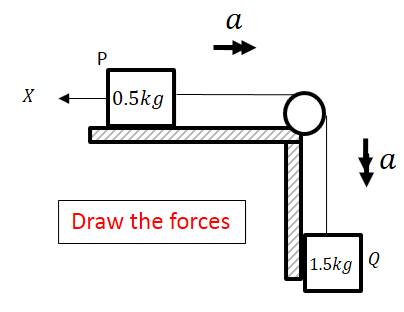 Test Your Understanding (EdExcel M1 Jan 2010 Q6)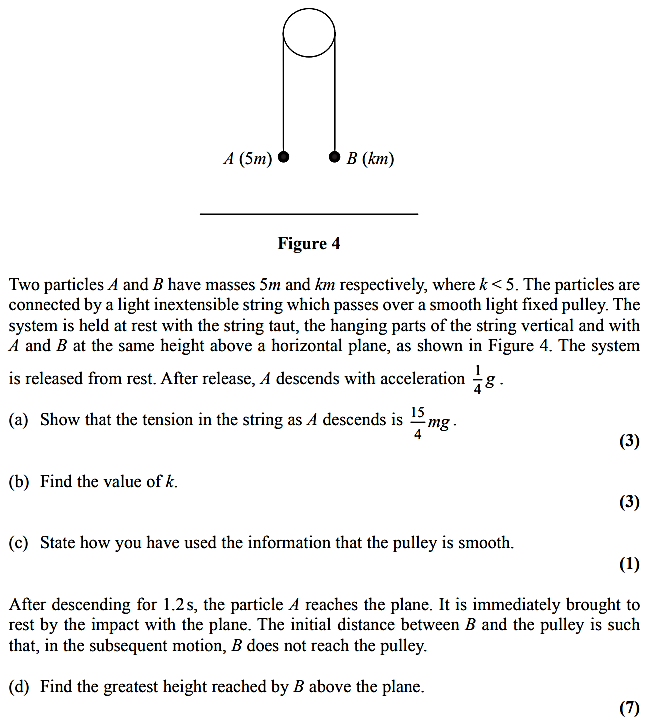 